Профсоюз работников народного образования и науки Российской ФедерацииМарийская республиканская организация 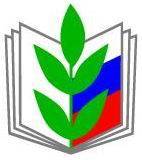 В помощьпрофсоюзному активуО проекте изменений 
в пенсионное законодательство (информационный сборник)г. Йошкар-Ола2018 г.Содержание1. Общая информация…………………………………………………………...32. О проекте федерального закона № 489161-7 «О внесении изменений 
в отдельные законодательные акты Российской Федерации по вопросам назначения и выплаты пенсий»…………………………………………………43. О поправках к проекту федерального закона № 489161-7 «О внесении изменений в отдельные законодательные акты по вопросам назначения и выплаты пенсий», (внесены Президентом РФ 06.09.2018 г.) …………………64. Письмо председателя ФНПР Михаила Шмакова председателю правительства РФ Дмитрию Медведеву о позиции ФНПР 
по законопроекту о повышении пенсионного возраста в России……………..75. Позиция Общероссийского Профсоюза образования по поводу переноса досрочной страховой пенсии, назначаемой лицам, не менее 25 лет осуществлявшим педагогическую деятельность в учреждениях 
для детей, независимо от их возраста, предусмотренного проектом Федерального закона № 489161-7 «О внесении изменений в отдельные законодательные акты Российской Федерации по вопросам назначения и выплаты пенсий» …………………………………………………………………96. Обращение Ассоциации профсоюзов работников непроизводственной сферы Российской Федерации от 10 сентября 2018 года № 12 о сохранении действующего порядка и условия реализации прав на досрочную страховую пенсию для лиц, поименованных в пунктах 19-21 части 1 статьи 30 Федерального закона № 400-ФЗ «О страховых пенсиях» и учете поправок Совета Ассоциации в текст проекта федерального закона ко второму чтению (с приложениями 1, 2)……………………………………………………………147. Ответы Пенсионного фонда Российской Федерации на вопросы, связанные с изменениями пенсионного законодательства………………………………..19Общая информация16 июня 2018 года Правительством Российской Федерации 
в Государственную Думу Российской Федерации внесен проект федерального закона № 489161-7 «О внесении изменений в отдельные законодательные акты Российской Федерации по вопросам назначения и выплаты пенсий». 22 июня 2018 года председателем ФНПР Михаилом Шмаковым направлена председателю Правительства РФ Дмитрию Медведеву позиция ФНПР по законопроекту о повышении пенсионного возраста в РоссииПроект федерального закона принят 19 июля 2018 г. Государственной Думой Российской Федерации в первом чтении, 6 сентября в законопроект внесены поправки, озвученные Президентом Российской Федерации 
В. Путиным в обращении 29 августа 2018 года. 1 августа 2018 года позиция Общероссийского Профсоюза образования по поводу переноса досрочной страховой пенсии, назначаемой лицам, 
не менее 25 лет осуществлявшим педагогическую деятельность в учреждениях для детей, независимо от их возраста, предусмотренного законопроектом, доведена до сведения Президента Российской Федерации В. Путина, заместителя Председателя Правительства Российской Федерации 
Т. Голиковой, министра просвещения Российской Федерации О. Васильевой, председателя Государственной Думы Российской Федерации В. Володина, руководителей всех фракций политических партий в Государственной Думе Российской Федерации: «Единая Россия», «Коммунистическая партия Российской Федерации» «Справедливая Россия», «Союз труда»; основных комитетов Государственной Думы Российской Федерации: по труду, социальной политике и делам ветеранов, по образованию и науке; председателя Совета Федерации Российской Федерации В. Матвиенко, председателя ФНПР М. Шмакова, а также Общероссийского народного фронта и Общественной палаты Российской Федерации.10 сентября 2018 года Ассоциацией профсоюзов работников непроизводственной сферы Российской Федерации направлено обращение Заместителю Председателя Государственной Думы Российской Федерации О.В. Тимофеевой о сохранении действующего порядка и условия реализации прав на досрочную страховую пенсию лицам из числа работников сферы образования, здравоохранения и культуры.В целях информирования членов Профсоюза, предлагаем данные материалы использовать в ходе подготовки к проведению 4 октября 
2018 года республиканского профсоюзного собрания с единой повесткой дня «За достойный труд» в рамках общероссийской акции.О проекте федерального закона № 489161-7
«О внесении изменений в отдельные законодательные акты Российской Федерации по вопросам назначения и выплаты пенсий»(принят в первом чтении 19.07.2018)Законопроектом предлагается поэтапное повышение пенсионного возраста до 65 лет для мужчин и 63 лет для женщин. Предусматривается длительный переходный период - с 2019 по 2028 год для мужчин и с 2019 по 2034 год для женщин. Таким образом, переходный период составит 10 лет для мужчин и 16 лет для женщин.Повышение пенсионного возраста на первом этапе затронет мужчин 1959 г.р. и женщин 1964 г.р. Граждане указанных годов рождений, с учетом переходных положений, получат право выйти на пенсию в 2020 году - 
в возрасте, соответственно, 61 год и 56 лет.Предлагаемые этапыДля педагогических, медицинских, творческих работников институт досрочных пенсий предполагается сохранится без ужесточения требований к специальному стажу, однако законопроект предусматривает поэтапное более позднее назначение пенсии (от года приобретения требуемой выслуги до 8 лет) Новый возраст выхода на пенсию будет исчисляться исходя из даты выработки специального стажа и приобретения права на досрочную пенсию.Сейчас данным категориям работников необходимо выработать специальный стаж длительностью от 15 до 30 лет в зависимости от конкретной категории льготника. Таким образом, возраст, в котором эти работники вырабатывают специальный стаж и приобретают право на досрочную пенсию, фиксируется, а реализовать это право (назначить «досрочную» пенсию) можно будет в период с 2019 по 2034 год и далее с учетом увеличения трудоспособного возраста и переходных положений.Сроки назначения страховой пенсии по старости в соответствии с пунктами 19 - 21 (в отношении лиц, страховая пенсия по старости которым назначается независимо от возраста) части 1 статьи 30 Федерального закона "О страховых пенсиях" (Приложение № 7 которым дополняется Федеральный закон «О страховых пенсиях»Пример: педагогическим работникам требуется 25 лет выслуги 
в учреждениях для детей независимо от возраста и пола. Если школьный учитель, например, в 2019 году выработает необходимый стаж, пенсия ему будет назначена через год, то есть в 2020 году. Если требуемый стаж выработан в 2024 году, то пенсия назначается через 6 лет, то есть в 2030 году.Проектом федерального закона предусматривается новое основание для граждан, имеющих большой стаж. Женщины со стажем 
не менее 40 лет, а мужчины - не менее 45, смогут выйти на пенсию на два года раньше общеустановленного пенсионного возраста.Для граждан предпенсионного возраста сохраняется возможность выйти на пенсию раньше установленного пенсионного возраста при отсутствии возможности трудоустройства. Пенсия в таких случаях устанавливается на два года раньше с учетом предусмотренного законопроектом переходного периода.Законопроект предусматривает изменения, связанные с возрастом выхода на социальную пенсию. Гражданам, которые не работали или 
не приобрели полноценного стажа, необходимого для получения страховой пенсии, социальная пенсия теперь будет назначаться не в 60 (женщинам) и 65 лет (мужчинам), а в 68 и 70 лет соответственно. Данные изменения предлагается проводить также постепенно. У граждан, имеющих значительные нарушения жизнедеятельности, имеется право обратиться 
за установлением инвалидности и при положительном решении получать социальную пенсию по инвалидности (независимо от возраста).О поправках к проекту федерального закона № 489161-7 «О внесении изменений в отдельные законодательные акты по вопросам назначения и выплаты пенсий», (внесены Президентом РФ 06.09.2018 г.)Поправками предложено: Внесение изменений в Закон о занятости населения. К лицам предпенсионного возраста предлагается относить граждан в течение 5 лет 
до назначения пенсии по старости. Сейчас речь идет о 2 годах до назначения пенсии.Предложено сократить период выплаты пособия по безработице с 12 
до 6 месяцев, отказ от его деления на первый и второй 12-месячные периоды.Для граждан предпенсионного возраста сохранят существующий порядок выплаты пособия. Для этого предусмотрят отдельную статью - дополнительные гарантии соцподдержки граждан предпенсионного возраста. При этом для указанной категории граждан размеры минимальной и максимальной величин пособия ежегодно будет определять Правительство РФ.Страховую пенсию по старости планируется выплачивать мужчинам по достижении 65 лет (сейчас - 60 лет). Согласно предлагаемым поправкам в законодательство, женщины смогут выйти на пенсию не в 55 лет, а в 60 лет. Таким образом, увеличение пенсионного возраста для мужчин и женщин будет одинаковым - 5 лет. Однако для женщин-госслужащих пенсионный возраст, вероятно, все же будет увеличен на 8 лет.Индексация стоимости одного пенсионного коэффициента. 
В 2019 г. стоимость коэффициента будет установлена в размере 87 руб. 24 коп., в 2020 г. - 93 руб., в 2021 г. - 98 руб. 86 коп., в 2022 г. - 104 руб. 69 коп., в 2023 г. - 110 руб. 55 коп., в 2024 г. - 116 руб. 63 коп.Установление порядка ежегодной индексации размера страховой пенсии. Ежегодно Правительство РФ будет утверждать годовой индекс роста среднемесячной зарплаты в России, индекс роста доходов бюджета Пенсионного фонда России, а также коэффициент индексации размера страховой пенсии.Назначение страховой пенсии по старости досрочно многодетным женщинам: с 56 лет - родившим 4 детей и воспитавшим их до достижения возраста 8 лет; с 57 лет - родившим 3 детей и воспитавшим их до достижения возраста 8 лет. В обоих случаях потребуется страховой стаж не менее 15 лет.Планируется установление переходного периода для применения изменений, вносимых в пенсионное законодательство.Письмо председателя ФНПР Михаила Шмакова председателю правительства РФ Дмитрию Медведеву о позиции ФНПР 
по законопроекту о повышении пенсионного возраста в РоссииУважаемый Дмитрий Анатольевич!Направляем Вам предложения профсоюзной стороны Российской трёхсторонней комиссии по регулированию социально-трудовых отношений по  проекту федерального закона «О внесении изменений в отдельные законодательные акты Российской Федерации по вопросам назначения и выплаты пенсий», внесённого Правительством Российской Федерации 
в Государственную Думу Федерального Собрания Российской Федерации 
16 июня 2018 года.Законопроектом предлагается повысить общеустановленный пенсионный возраст с 60 до 65 лет для мужчин и с 55 до 63 лет для женщин, по достижении которого будут назначаться не только страховые пенсии, 
но и другие виды пенсий. Повышение планируется провести, начиная 
с 2019 года.Профсоюзная сторона Комиссии считает, что данный законопроект 
не должен рассматриваться, пока не будут решены и законодательно оформлены следующие вопросы:Изменена ситуация на рынке труда за счёт создания высокотехнологичных рабочих мест, сокращения доли «живого труда», обеспечения гибкой занятости, создания систем перманентной переподготовки кадров. В рамках этой программы необходимо предусмотреть рабочие места, адаптированные для высоковозрастных категорий работников, а также гарантировать первое рабочее место для выпускников профессиональных учебных заведений.Пересмотрена политика оплаты труда с целью повышения заработной платы, особенно в категориях средне и выше среднего оплачиваемых работников.Ратифицирована Конвенция Международной организации труда № 102 
без изъятий.Для обеспечения более эффективного пользования пенсионным законодательством необходимо произвести кодификацию действующих нормативных правовых актов в области пенсионного обеспечения и законодательно утвердить «Пенсионный кодекс Российской Федерации».Пересмотреть методику определения прожиточного минимума, с целью его оптимизации и возможности использования, как реального целевого ориентира уровня минимальной оплаты труда и пенсионного обеспечения.Провести реформирование системы обязательного пенсионного страхования, в которой предусмотреть:создание пенсионных подсистем для страхования различных категорий работников с учётом характера оплаты их труда (формальный и неформальный секторы, самозанятые и т.д.);прекращение практики предоставления льгот по уплате страховых взносов отдельным категориям страхователей;унификацию порядка назначения и получения пенсий для всех категорий наёмных работников, включая государственных служащих, депутатов Государственной Думы Федерального Собрания Российской Федерации и членов Совета Федерации Федерального Собрания Российской Федерации;оптимизацию страхового тарифа на пенсионное страхование, приведение его величины в соответствие с обязательствами перед застрахованными путём определения нагрузки между субъектами страхования и подкреплённого актуарными расчётами.Подготовить финансово-экономическое обоснование, подтверждающее реальное и качественное увеличение пенсий, а также эффективность предлагаемых мер для пенсионной системы.Продолжить формирование трёхуровневой пенсионной системы.Вывести накопительный компонент из системы обязательного пенсионного страхования и перевести его в добровольный формат.Увязать продление активной трудовой жизни с вопросами предоставления качественной медицинской помощи высоковозрастной категории работников.Указанные проблемы должны быть оформлены соответствующими законопроектами, только после принятия которых, можно будет возвращаться к вопросу повышения пенсионного возраста.Позиция Общероссийского Профсоюза образования по поводу переноса досрочной страховой пенсии, назначаемой лицам, не менее 25 лет осуществлявшим педагогическую деятельность в учреждениях 
для детей, независимо от их возраста, предусмотренного проектом Федерального закона № 489161-7 «О внесении изменений в отдельные законодательные акты Российской Федерации по вопросам назначенияи выплаты пенсий»В проекте федерального закона № 489161-7 «О внесении изменений 
в отдельные законодательные акты Российской Федерации по вопросам назначения и выплаты пенсий», внесённого Правительством Российской Федерации, и принятого Государственной Думой Федерального Собрания Российской Федерации в первом чтении (далее - законопроект) в части страховой пенсии, назначаемой лицам, не менее 25 лет осуществлявшим педагогическую деятельность в учреждениях для детей, независимо 
от их возраста, содержатся положения по ежегодному (поэтапно в течение восьми лет) переносу срока реализации права педагогических работников 
на назначение страховой пенсии, устанавливаемой досрочно. Законопроектом начиная с 2019 года для лиц, приобретших право 
на досрочную страховую пенсию, предлагается ежегодно на 12 месяцев переносить срок назначения страховой пенсии, который к концу 2026 года будет составлять в общей сложности 8 лет. Тем самым предлагается 
для назначения пенсии указанным лицам фактически увеличивать возраст, 
что безусловно отвергает основополагающий принцип приобретения ими права на досрочную страховую пенсию - «независимо от возраста», хотя единственным условием её назначения на протяжении всего 93-летнего периода являлось лишь осуществление не менее 25 лет педагогической деятельности в учреждениях для детей.Согласно Стратегии долгосрочного развития пенсионной системы Российской Федерации (утв. распоряжением Правительства Российской Федерации от 25 декабря 2012 г. № 2524-р) основным принципом совершенствования формирования пенсионных прав в распределительной составляющей пенсионной системы является предоставление гражданам дифференцированного пенсионного обеспечения.При этом, как следует из пояснительной записки к законопроекту, действующий порядок исчисления размера страховых пенсий в условиях сложившейся демографической ситуации приводит к неэквивалентности пенсионных прав застрахованных лиц и обязательств по выплате пенсий. Вместе с тем дифференцированный принцип пенсионного обеспечения работников сферы образования обусловлен особой правовой природой введения такого вида их пенсионного обеспечения. Данная категория специалистов была отнесена к особой категории лиц, деятельность которых, по сути, была приравнена к государственной службе, в связи с чем, им, 
как и должностным лицам или лицам офицерского состава, «по прослужении 25 лет» назначалась пенсия за выслугу лет (утверждена постановлением ЦИК СССР, СНК СССР от 15 января 1925 г. «О пенсионном обеспечении учителей школ 1 ступени сельских и городских и других работников просвещения 
в деревне»).Таким образом, право этих работников, которые были выделены 
в особую категорию при назначении данной пенсии, было сопряжено 
не с возрастом по общему принципу, а с родом их профессиональной деятельности, связанной с рядом особенностей, к которым, прежде всего, следует отнести государственную и общественную значимость вида трудовой деятельности, содержащую в себе широкий комплекс компетенций (обучение, воспитание; интеллектуальное, духовно-нравственное, морально-этическое, творческое, физическое развитие человека; удовлетворение его образовательных потребностей и интересов). Для сферы образования такая социальная гарантия стала одной из важных мотиваций выбора педагогической профессии и дальнейшего сохранения педагогических кадров на рынке труда для обеспечения конституционных прав граждан 
на образование.Право на досрочное назначение пенсии лицам, осуществлявшим 
не менее 25 лет педагогическую деятельность в учреждениях для детей, 
то есть независимо от возраста, обосновывается, кроме того, особенностями их трудовой деятельности, связанной с длительным неблагоприятным воздействием на здоровье работников вредных факторов, обусловленных постоянной повышенной эмоциональной и психологической нагрузкой, которые как следствие приводят к утрате либо существенному снижению трудоспособности, к признакам профессионального выгорания. Таким образом, если предложение по повышению общеустановленного пенсионного возраста обосновывается увеличением продолжительности жизни, связанной с улучшением состояния здоровья граждан, позволяющего более длительно сохранять необходимую трудоспособность, то, по данным экспертов, у лиц, осуществляющих педагогическую деятельность, нарушения в нервно-психическом здоровье проявляются уже после 10 лет работы. Право педагогических работников, осуществлявших не менее 25 лет педагогическую деятельность в учреждениях для детей, на назначение досрочно страховой пенсии является одним из наиболее действенных элементов государственной кадровой политики в сфере образования, позволяющих педагогическим работникам старшего возраста при меньшем объеме учебной нагрузки оставаться в профессии без потери в общем уровне материального обеспечения после назначения досрочной страховой пенсии и использовать накопленный профессиональный опыт для помощи молодым учителям, воспитателям в качестве наставников с целью приобретения и совершенствования ими навыков работы с классом (группой), а также 
с родителями несовершеннолетних обучающихся (воспитанников).Необходимо также отметить, что увеличение периода, с которого 
в законопроекте предлагается назначать и выплачивать досрочную страховую пенсию, приведет к нарушению иных прав лиц, непосредственно связанных 
с назначением пенсии. Так, будут откладываться меры социальной поддержки педагогических работников, имеющих звание «Ветеран труда», поскольку 
в соответствии с федеральным и региональным законодательством меры социальной поддержки реализуются в отношении таких лиц исключительно после установления (назначения) им пенсии (в том числе назначаемой досрочно) независимо от прекращения или продолжения ими трудовой деятельности (ст. 7 Федерального закона от 12 января 1995 г. № 5-ФЗ 
«О ветеранах»).Предлагаемые в законопроекте изменения в отношении педагогических работников фактически нарушают положения части 1 статьи 37 Конституции Российской Федерации, гарантирующие право граждан свободно распоряжаться своими способностями к труду. По сути, отсрочка в назначении досрочной пенсии лицам, приобретшим на нее право, в нарушение указанной конституционной гарантии прямо направлена на принуждение педагогических работников к продолжению работы на тех же или иных должностях для получения средств к существованию независимо от состояния здоровья. Таким образом, предлагаемые в законопроекте изменения в пенсионном обеспечении, а также вытекающие из этих изменений последующие ограничения других прав работников противоречат части 2 статьи 55 Конституции Российской Федерации, устанавливающей, что в Российской Федерации не должны издаваться законы, отменяющие или умаляющие права и свободы человека и гражданина. Положения законопроекта, предусматривающие отсрочку назначения и выплаты страховой пенсии 
в связи с педагогической деятельностью при наличии на неё права 
у работников сферы образования, никак не учитывают ее правовую природу, обусловленную только периодом времени (специальным стажем) осуществления этой деятельности работником, но никак не его возрастом. Таким образом, в законопроекте происходит фактическая подмена правового статуса двух видов пенсий: - общей страховой пенсии, где основанием её назначения для большинства граждан, прежде всего, является возраст;- досрочной страховой пенсии, требующей дифференцированного подхода, при котором для работников сферы образования основанием назначения является продолжительность профессиональной деятельности, 
то есть только специальный стаж.Наряду с рассматриваемым законопроектом, ограничивающим права работников на досрочную страховую пенсию, к сожалению, 
не предусматривается принятие мер по дальнейшему повышению уровня заработной платы педагогических работников, непосредственно влияющего на размер пенсии, и по поэтапному устранению диспропорции в оценке труда работников организаций бюджетной сферы. Вместе с тем вызывает большую обеспокоенность тот факт, что в 2018 году оплата труда всех категорий педагогических работников (кроме ППС) будет практически приравнена 
к оплате труда работников младшего и среднего медицинского персонала, согласно целевым показателям соотношений по заработной плате отдельных категорий работников бюджетной сферы, поименованных в указах Президента России от 2012 года.Кроме того, для работников сферы образования не предусматривается оснований и возможности для перечисления работодателем дополнительных страховых взносов для создания и реализации корпоративных пенсионных программ, что также отражается на размере их пенсии. Считаем также недопустимым реформирование досрочной пенсии педагогических работников в предлагаемом порядке, который может привести к ухудшению кадровой ситуации в учреждениях, обеспечивающих государственные гарантии прав граждан на образование, и значительно ухудшить кадровые условия обеспечения выполнения Указа Президента Российской Федерации 
от 7 мая 2018 г. № 204 «О национальных целях и стратегических задачах развития Российской Федерации на период до 2024 года» в части обеспечения глобальной конкурентоспособности российского образования, вхождения Российской Федерации в число 10 ведущих стран мира по качеству общего образования в рамках разработки национального проекта в сфере образования.Общероссийский Профсоюз образования считает, что предлагаемые законопроектом изменения не должны быть приняты в части страховой пенсии, назначаемой досрочно лицам, не менее 25 лет осуществлявшим педагогическую деятельность в учреждениях для детей, независимо 
от их возраста.Исходя из изложенного выше, Общероссийский Профсоюз образования не поддерживает проект федерального закона «О внесении изменений в отдельные законодательные акты Российской Федерации 
по вопросам назначения и выплаты пенсий» и предлагает:В статью 4 законопроекта, предусматривающего внесение изменений в Федеральный закон от 28 декабря 2013 года № 400-ФЗ «О страховых пенсиях» (далее - Федеральный закон «О страховых пенсиях»), внести следующие изменения:1.1. В пункте 5, предусматривающем внесение изменений в статью 
30 Федерального закона «О страховых пенсиях»):- абзац 1 подпункта «а» изложить в следующей редакции:«пункт 20 дополнить словами «с применением положений части 11 настоящей статьи»;- в подпункте «б», дополняющем статью 30 частью 11, первое предложение изложить в следующей редакции, исключив пункт 19:«11. Страховая пенсия по старости лицам, указанным в пунктах 20 и 21 (в отношении лиц, страховая пенсия по старости которым назначается независимо от возраста) части 1 настоящей статьи, назначается не ранее сроков, указанных в приложении 7 к настоящему Федеральному закону.».1.2. В пункте 8, дополняющем Федеральный закон «О страховых пенсиях» приложениями 6 и 7, название приложения 7 к Федеральному закону «О страховых пенсиях» изложить в следующей редакции, исключив пункт 19:«Сроки назначения страховой пенсии по старости в соответствии 
с подпунктами 20 и 21 (в отношении лиц, страховая пенсия по старости которым назначается независимо от возраста) части 1 статьи 30 Федерального закона «О страховых пенсиях»»2. Ввести мораторий на изменения, связанные с досрочным назначением пенсии лицам, не менее 25 лет осуществлявшим педагогическую деятельность в учреждениях для детей, независимо 
от возраста, как противоречащие части 1 статьи 37 и части 2 статьи 55 Конституции Российской Федерации».Обращение Ассоциации профсоюзов работников непроизводственной сферы Российской Федерации от 10 сентября 2018 года № 12 о сохранении действующего порядка и условия реализации прав на досрочную страховую пенсию для лиц, поименованных в пунктах 19-21 части 1 статьи 30 Федерального закона № 400-ФЗ «О страховых пенсиях» и учете поправок Совета Ассоциации в текст проекта федерального закона 
ко второму чтению (с приложениями 1, 2)Заместителю ПредседателяГосударственной ДумыФедерального СобранияРоссийской ФедерацииО.В.ТимофеевойУважаемая Ольга Викторовна!В связи с рассмотрением Государственной Думой Федерального Собрания Российской Федерации в первом чтении проекта федерального закона № 489161-7 «О внесении изменений в отдельные законодательные акты Российской Федерации по вопросам назначения и выплаты пенсий» (далее – законопроект), подготовкой его ко второму чтению, предложениями Президента Российской Федерации В.В. Путина по пенсионной реформе, озвученными 29 августа 2018 года, деятельностью рабочей группы, образованной 21 августа 2018 г. по инициативе Председателя Государственной Думы Федерального Собрания Российской Федерации 
В.В. Володина, Совет Ассоциации профсоюзов работников непроизводственной сферы Российской Федерации (далее – Совет Ассоциация профсоюзов) настоятельно просит внимательно отнестись к рассмотрению наших предложений по данному законопроекту в части, касающейся назначения досрочной страховой пенсии работникам сферы образования, медицинским работникам, работникам творческих профессий сферы культуры.Федеральным законом от 28.12.2012 г. № 400-ФЗ «О страховых пенсиях» (пунктами 19, 20, 21 части первой статьи 30) предусмотрено сохранение права на досрочное назначение страховой пенсии указанным категориям специалистов независимо от возраста (для отдельных работников культуры с учетом определенного возраста) при условии выработки специального стажа.Однако основополагающий принцип назначения страховой пенсии досрочно независимо от возраста лицам, указанным в пунктах 19-21 ч. 1 
ст. 30 Федерального закона № 400-ФЗ, законопроектом фактически отменяется, что вступает в противоречие с частью второй статьи 55 и частью первой статьи 37 Конституции Российской Федерации.Категорически не согласившись с законопроектом в части назначения досрочной страховой пенсии работников сферы образования, медицинских работников и работникам творческих профессий сферы культуры, Общероссийский профсоюз образования, Профсоюз работников здравоохранения Российской Федерации, Российский профсоюз работников культуры выработали и направили Президенту РФ, в профильные комитеты Государственной Думы ФС РФ, в Правительство РФ, отраслевые министерства, Министерство труда и социальной защиты РФ позицию отраслевых профсоюзов по законопроекту, в которой отмечено, что особые условия труда указанных категорий работников не изменились, в связи с чем никаких научных и медицинских оснований для введения требований к их возрасту при назначении досрочно страховой пенсии помимо специального стажа не имеется.Совет Ассоциации профсоюзов считает, что законопроектом для работников сферы образования, медицинских работников, работников творческих профессий сферы культуры необоснованно отменяются государственные гарантии в части досрочного назначения страховых пенсий, особенно в отношении лиц, для которых отсутствует физическая возможность продолжения трудовой деятельности еще в течение восьми лет после выработки необходимого специального стажа.Кроме того, реализация предложенных в законопроекте мер, устанавливающих требования к возрасту работников сферы образования, медицинских работников и творческих работников, окажет негативное влияние на рынок труда как для сохранения квалифицированных кадров, так и кадрового обновления в этих сферах деятельности из-за отсутствия рабочих мест, приведет к падению престижа и привлекательности упомянутых профессий среди молодежи, к снижению качества обучения, лечения, уровня исполнительского мастерства, к рискам роста травматизма и профессиональной заболеваемости среди работников старших возрастов.Совет Ассоциации профсоюзов работников настаивает на сохранении действующего порядка и условий реализации прав на досрочную страховую пенсию для лиц, поименованных в пунктах 19-21 части 1 статьи 30 Федерального закона № 400-ФЗ «О страховых пенсиях», и предлагает учесть прилагаемые поправки в текст законопроекта ко второму чтению.Приложение 1 Информация о поправках, вносимых Ассоциацией профсоюзов работников непроизводственной сферы Российской Федерации в текст проекта федерального закона ко второму чтениюПоправками, вносимыми Ассоциацией в текст проекта федерального закона, предлагается сохранить прежний порядок назначения досрочной страховой пенсии лицам из числа работников сферы образования, здравоохранения и культуры (согласно пунктам 19-21 статьи 30 Федерального закона от 28.12.2013 № 400-ФЗ «О страховых пенсиях»), определенные действующей редакцией Федерального закона от 28.12.2013 № 400-ФЗ 
«О страховых пенсиях»). Ассоциация считает необходимым учесть, что право этих работников, которые были выделены в особую категорию при назначении досрочной пенсии, было сопряжено не с возрастом по общему принципу, а с родом их профессиональной деятельности, связанной с рядом особенностей, к которым следует отнести, с одной стороны, государственную и общественную значимость вида трудовой деятельности, с другой стороны - особенности их трудовой деятельности, связанной с длительным неблагоприятным воздействием на здоровье работников вредных факторов, обусловленных постоянной повышенной эмоциональной и психологической нагрузкой, которые как следствие приводят к утрате либо существенному снижению трудоспособности, к признакам профессионального выгорания. Для сферы образования, здравоохранения и культуры такая социальная гарантия стала одной из важных мотиваций выбора профессии и дальнейшего сохранения кадров на рынке труда для обеспечения конституционных прав граждан на образование, охрану здоровья и медицинскую помощь. Необходимо обратить внимание, что законопроектом не изменена величина стажа, необходимого для получения права на назначение досрочной страховой пенсии, а просто отодвинут срок назначения досрочной страховой пенсии, что не только не имеет мировых аналогов, но и никак не обусловлено изменением факторов, влияющих на уровень трудоспособности данных категорий работников.Приложение 2 Дополнительная информация Совета Ассоциации профсоюзов работников непроизводственной сферы Российской Федерации 
о последствиях, неопределенностях и рисках принятия мер, предусмотренных проектом Федерального закона № 489161-7 
«О внесении изменений в отдельные законодательные акты Российской Федерации по вопросам назначения и выплаты пенсий», связанных 
с введением требований к возрасту при назначении досрочной страховой пенсии работникам сферы образования, здравоохранения и культуры, назначаемой в настоящее время с учетом специального стажа независимо от возраста Сохранение в законопроекте положений, устанавливающих требования к возрасту при назначении досрочной страховой пенсии работникам сферы образования, здравоохранения и культуры, приобретшим при наличии специального стажа право на назначение досрочной трудовой пенсии независимо от возраста (для отдельных работников культуры при определенном возрасте), что фактически отодвигает для этих лиц назначение и выплату страховой пенсии на срок от 12 до 96 месяцев, приведет:- к нарушению установленного частью первой статьи 37 Конституции Российской Федерации, т.е. к нарушению установленного этой статьей права свободно распоряжаться своими способностями к труду, к принуждению продолжать работать после возникновения права на досрочную страховую пенсию независимо от состояния здоровья в целях получения материального источника для существования;- к дезавуированию единственного и основополагающего принципа назначения и выплаты страховой пенсии только за 25 лет и 30 лет педагогической, лечебной по охране здоровья населения деятельности, 
15-30 лет творческой деятельности в театрах или театрально-зрелищных организациях независимо от возраста из-за введения конкретных требований к возрасту;- к дискриминации в отношении женщин, осуществляющих творческую деятельность в театрах или театрально-зрелищных организациях, для которых предусмотрено право на досрочную пенсию в 58 лет, что не согласуется 
с внесенными Президентом Российской Федерации поправками о снижении пенсионного возраста для женщин на 3 года;- к неоправданному росту травматизма и профессиональной заболеваемости творческих работников в связи с повышенными физическими нагрузками и естественным физиологическим старением гимнастов, акробатов; артистов-вокалистов, артистов, играющих на духовых инструментах и других категорий творческих работников;- к неопределенностям, связанным с фиксированием года возникновения права на досрочную страховую пенсию (кем, каким образом, на основании каких документов, в какие сроки работнику будет подтверждаться, что у него такое право возникло), особенно в случаях, когда пенсионные органы отказывают во включении в требуемый стаж отдельных периодов работы 
из-за многочисленных неточностей записей в трудовых книжках, в связи с чем работники вынуждены такие отказы оспаривать в судебных инстанциях;- к неопределенностям, связанным со сроками обращения 
за назначением досрочной пенсии, поскольку в настоящее время такая пенсия назначается с даты подачи заявления, но не ранее наступления права 
на досрочную пенсию;- к неопределенностям, связанным с определением размера своей будущей «досрочной» страховой пенсии (к примеру, через 5 лет после возникновения на нее права), поскольку неясно из какого заработка она будет исчисляться в случае оставления работы, перехода на другую работу, продолжения работы в должностях, дающих право на досрочную страховую пенсию, но с меньшим размером оплаты труда; отсутствует информация 
о применении индексирования заработка, из которого будет назначаться пенсия через 5 лет;- к неопределенностям для лиц, приобретших право на досрочную страховую пенсию, на какое-либо материальное обеспечение, если они 
по состоянию здоровья не смогут продолжать работу, а также не смогут получить новую специальность, профессию;- к неопределенностям в предоставлении лицам, имеющим звание «Ветеран труда», а также другие основания на получение мер социальной поддержки, которые в отношении лиц, осуществлявших не менее 25 лет и 
30 лет педагогическую, лечебную по охране здоровья населения деятельность, 15-30 лет творческую деятельность в театрах или театрально-зрелищных организациях, реализуются в настоящее время независимо от возраста, 
но одновременно с назначением досрочно страховой пенсии, поскольку 
в настоящее время рассматриваются лишь предложения о предоставлении мер социальной поддержки при достижении возраста 55 или 60 лет соответственно для женщин и мужчин; Все предлагаемые меры по отсрочке назначения страховой пенсии и повышению пенсионного возраста указанным работникам не имеют какого-либо научного и медицинского обоснования, а также выводов, связанных: - с повышением размеров гарантированной части заработной платы, введением для них взамен отсрочки назначения досрочных пенсий другой равнозначной системы государственных гарантий в виде соцпакета); - с устранением факторов длительного неблагоприятного воздействия повышенной эмоциональной и психологической нагрузки, влияющих 
на улучшение состояния их здоровья, снижающих старение организма; - с представлением финансовых расчетов, в том числе связанных 
с доходами Пенсионного Фонда РФ от страховых взносов, уплачиваемых работодателями за лиц, продолжающих трудовую деятельность после назначения всех видов пенсий. Таким образом, законопроектом предлагается одностороннее ухудшение положения работников бюджетной сферы, связанное с простой механической отсрочкой реализации права, установленного действующим законодательством, в случае до принятия законопроекта.Ответы Пенсионного фонда Российской Федерации 
на вопросы, связанные с изменениями пенсионного законодательства (информация с официального сайта Пенсионного фонда 
Российской Федерации «pfrf.ru)Каких изменений ждать нынешним пенсионерам?Все, кому уже назначена страховая пенсия по старости, будут 
ее получать.Все назначенные пенсионные и социальные выплаты в соответствии 
с уже приобретенными правами и льготами будут выплачиваться.У каких категорий льготников возраст выхода на пенсию останется 
без изменений?НЕ ПРЕДУСМАТРИВАЕТСЯ повышение пенсионного возраста 
для следующих категорий граждан (выдержки из разъяснений).1. Для граждан, работающих на рабочих местах с опасными и вредными условиями труда, в пользу которых работодатель осуществляет уплату страховых взносов по соответствующим тарифам, устанавливаемых 
по результатам специальной оценки условий труда.2. Для лиц, пенсия которым назначается ранее общеустановленного пенсионного возраста по социальным мотивам и состоянию здоровья, 
а именно:- женщинам, родившим пять и более детей и воспитавшим их 
до достижения ими возраста 8 лет,- одному из родителей инвалидов с детства, воспитавшему их 
до достижения ими возраста 8 лет (мужчины и женщины);- опекунам инвалидов с детства или лицам, являвшимся опекунами инвалидов с детства, воспитавшим их до достижения ими возраста 8 лет (мужчины и женщины);- женщинам, родившим двух и более детей, если они имеют необходимый страховой стаж работы в районах Крайнего Севера либо 
в приравненных к ним местностях;- инвалидам вследствие военной травмы (мужчины и женщины);- инвалидам по зрению, имеющим I группу инвалидности (мужчины и женщины);- гражданам, больным гипофизарным нанизмом (лилипутам), и диспропорциональным карликам (мужчины и женщины);- постоянно проживающим в районах Крайнего Севера и приравненных к ним местностях, проработавшим в качестве оленеводов, рыбаков, охотников-промысловиков (мужчины и женщины).3. Для граждан, пострадавших в результате радиационных или техногенных катастроф, в том числе вследствие катастрофы 
на Чернобыльской АЭС.Сохраняется ли специальный стаж, дающий право на досрочную пенсию?Специальный стаж, дающий право на досрочную пенсию, не меняется для граждан, работающих на Крайнем Севере и в приравненных районах. Общеустановленный пенсионный возраст поэтапно будет повышен на 5 лет для мужчин и на 8 лет для женщин (до 60 и 58 лет соответственно).Специальный стаж, дающий право на досрочную пенсию (составляет 
от 15 до 30 лет), не меняется для педагогических, медицинских и творческих работников. Законопроект предусматривает поэтапное более позднее назначение пенсии (от года приобретения требуемой выслуги до 8 лет).Для каких категорий работников, выходящих на пенсию досрочно, возраст выхода на пенсию будет увеличен?- Для работников, которые выходят на пенсию досрочно в связи 
с работой в районах Крайнего Севера и в местностях, приравненных к районам Крайнего Севера. Для тех, кому возраст выхода установлен 55 лет 
(для мужчин) и 50 лет (для женщин), предусматривается повышение возраста выхода на пенсию до 60 лет и 58 лет соответственно.- Для педагогических, медицинских, творческих работников. Для данной категории работников ужесточения требований по специальному стажу 
не предусмотрено. Вместе с тем, исходя из общего увеличения трудоспособного возраста, для данных граждан возраст выхода на досрочную пенсию повышается на 8 лет. Новый возраст выхода на пенсию будет исчисляться исходя из даты выработки специального стажа и приобретения права на досрочную пенсию. Сейчас данным категориям работников необходимо выработать специальный стаж длительностью от 15 до 30 лет 
в зависимости от конкретной категории льготника. Таким образом, возраст, 
в котором эти работники вырабатывают специальный стаж и приобретают право на досрочную пенсию, фиксируется, а реализовать это право (назначить "досрочную" пенсию) можно будет в период с 2019 по 2034 год и далее 
с учетом увеличения трудоспособного возраста и переходных положений.Пример: педагогическим работникам требуется 25 лет выслуги 
в учреждениях для детей независимо от возраста и пола. Если школьный учитель, например, в 2019 году выработает необходимый стаж, пенсия ему будет назначена через год, то есть в 2020 году. Если требуемый стаж выработан в 2024 году, то пенсия назначается через 6 лет, то есть в 2030 году.Будет ли повышаться пенсионный возраст для госслужащих?Постепенное повышение пенсионного возраста для государственных служащих началось в 2017 году. Законопроектом предлагается с 1 января 2020 года увеличение темпа роста шага повышения пенсионного возраста государственным служащим - по году в год. Таким образом, пенсионный возраст для государственных служащих приводится в соответствие 
с предложением по темпам повышения общеустановленного возраста.Как будет меняться возраст назначения социальной пенсии?Законопроект предусматривает изменения, связанные с возрастом выхода на социальную пенсию. Гражданам, которые не работали 
или не приобрели полноценного стажа, необходимого для получения страховой пенсии, социальная пенсия теперь будет назначаться 
не в 60 (женщинам) и 65 лет (мужчинам), а в 68 и 70 лет соответственно. Данные изменения предлагается проводить также постепенно. У граждан, имеющих значительные нарушения жизнедеятельности, имеется право обратиться за установлением инвалидности и при положительном решении получать социальную пенсию по инвалидности (независимо от возраста).Индексация страховых пенсий в 2018 годуЧем регулируются правила индексации страховой пенсии? Правила регулируются федеральным законом «О приостановлении действия отдельных положений законодательных актов Российской Федерации, внесении изменений в отдельные законодательные акты Российской Федерации и особенностях увеличения страховой пенсии, фиксированной выплаты к страховой пенсии и социальных пенсий». №385-ФЗ от 29 декабря 2015 года.Когда и на сколько будет индексироваться пенсия в 2018 году? Несмотря на то, что страховые пенсии увеличиваются на уровень фактической инфляции за прошлый год, в 2018 году пенсии выросли выше уровня инфляции 2017 года. Уже с 1 января, а не с февраля, как было раньше, страховые пенсии неработающих пенсионеров увеличились на 3,7%. Справочно:В России нет пенсионеров, чей ежемесячный доход ниже прожиточного минимума пенсионера в регионе проживания. Всем неработающим пенсионерам производится социальная доплата к пенсии 
до уровня прожиточного минимума пенсионера в регионе проживания. среднегодовой размер страховой пенсии по старости вырос до 14 075 рублей, у неработающих пенсионеров – до 14 329 рублей. Размер фиксированной выплаты составил 4 982,9 рубля в месяц. Среднегодовой размер социальной пенсии после индексации составит 9 045 рублей.Какие виды пенсий не будут индексироваться работающим пенсионерам? В соответствии с изменениями в пенсионном законодательстве, 
с 2016 года работающие пенсионеры получают страховую пенсию и фиксированную выплату к ней без учета плановых индексаций. Эта норма закона распространяется только на получателей страховых пенсий (включая фиксированную выплату) и не распространяется на получателей пенсий 
по государственному пенсионному обеспечению, включая социальные пенсии.Я прочитал, что моя пенсия теперь не будет индексироваться. 
Это правда? Нет, это не совсем так. Индексация размера пенсии производится всем её получателям. Однако, если пенсионер является работающим, то он будет получать пенсию без учёта плановых индексаций. Получать пенсию с учётом всех пропущенных индексаций данный пенсионер начнёт только после окончания трудовой деятельности. Если вы не работаете, Ваша пенсия 
будет проиндексирована в плановом порядке. Пенсии по государственному пенсионному обеспечению, включая социальные пенсии, будут проиндексированы у всех пенсионеров, в том числе и работающих.Кто относится к категории работающих пенсионеров? К категории работающих пенсионеров относятся лица, за которых работодателями уплачиваются страховые взносы и которые осуществляют официальную трудовую деятельность по состоянию на последний день отчётной кампании по сдаче работодателями сведений персонифицированного учета в ПФР.Например, индексация страховых пенсий в января 2018 года распространяется только на пенсионеров, которые не осуществляли трудовую деятельность по состоянию на 1 декабря 2017 года.Если пенсионер относится к категории самозанятого населения, то есть состоит на учете в ПФР как индивидуальный предприниматель, нотариус, адвокат и т. п., такой пенсионер будет считаться работающим, если он состоит на учете в ПФР по состоянию на 31 декабря 2017 года.В случае прекращения трудовой деятельности положена ли мне индексация пенсии? Да, если вы перестали осуществлять трудовую деятельность, то ПФР произведёт перерасчёт вашей пенсии с учётом всех пропущенных индексаций.Я прекратил трудовую деятельность. Что мне необходимо сделать, чтобы мою пенсию проиндексировали? Если вы прекратили трудовую деятельность, то для получения пенсии 
с учётом всех пропущенных индексаций делать вам ничего не нужно.Дело в том, что со II квартала 2016 года для работодателей введена ежемесячная упрощенная отчетность, и факт осуществления работы пенсионера будет определяться Пенсионным фондом автоматически. После получения и обработки отчетности, из которой следует, что вы прекратили работать, вы начнёте получать размер страховой пенсии с учетом индексаций, прошедших во время вашей работы.Будет ли уменьшен размер моей пенсии, если я снова устроюсь 
на работу? Нет, если вы после проведения перерасчёта пенсии с учётом всех пропущенных индексаций вновь устроитесь на работу, размер вашей страховой пенсии уменьшен не будет.Год рожденияГод выхода на пенсиюВозраст выхода 
на пенсиюМужчины1959202061Мужчины1960202262Мужчины1961202463Мужчины1962202664Мужчины1963202865Женщины1964202056Женщины1965202257Женщины1966202458Женщины1967202659Женщины1968202860Женщины1969203061Женщины1970203262Женщины1971203463Год возникновения права на страховую пенсию по старостиСроки назначения страховой пенсии 
по старости2019не ранее чем через 12 месяцев со дня возникновения права на страховую пенсию 
по старости2020не ранее чем через 24 месяца со дня возникновения права на страховую пенсию 
по старости2021не ранее чем через 36 месяцев со дня возникновения права на страховую пенсию 
по старости 2022не ранее чем через 48 месяцев со дня возникновения права на страховую пенсию 
по старости2023 и последующие годыне ранее чем через 60 месяцев со дня возникновения права на страховую пенсию 
по старостиПрезидент Совета Ассоциации профсоюзов работников непроизводственной сферы РФ, Председатель Профсоюза работников здравоохранения Российской Федерации Вице-президент Совета Ассоциации профсоюзов работников непроизводственной сферы РФ, Председатель Общероссийского профсоюза работников образования Вице-президент Совета Ассоциации профсоюзов работников непроизводственной сферы РФ, Председатель Российского профсоюза работников культуры М.М. Кузьменко Г.И. Меркулова С.Н. Цыганова 